ПРЕСС-РЕЛИЗНа госуслугах доступны выписки из госреестра недвижимостиПользователи портала Госуслуг могут получить выписки из Единого государственного реестра недвижимости (ЕГРН). Новый электронный сервис запущен совместно Минцифры и Росреестром.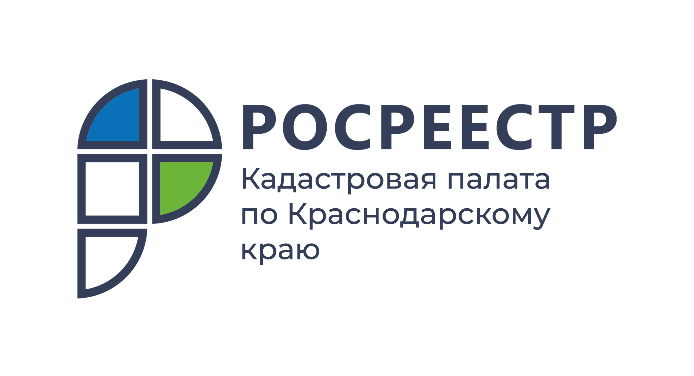 Теперь на Госуслугах возможно получить наиболее востребованные виды выписок из ЕГРН:об основных характеристиках и зарегистрированных правах на объект недвижимости;об объекте недвижимости;о переходе прав на объект недвижимости.Для направления запроса на получение выписки пользователям – физическим и юридическим лицам — необходимо иметь подтвержденную учетную запись на Госуслугах. Результат поступит в личный кабинет на портале в виде электронного документа, заверенного усиленной квалифицированной подписью органа регистрации прав. Такая выписка является равнозначной бумажной версии, заверенной должностным лицом Росреестра и печатью органа.По итогам совместной работы Минцифры России и  Росреестра планируется, что к концу 2021 года у пользователей появится возможность получать на портале Госуслуг все виды выписок из ЕГРН. В свою очередь цифровой ассистент портала Госуслуг поможет разобраться с нюансами получения различных выписок и ответит на часто задаваемые вопросы.За предоставление сведений из Единого государственного реестра недвижимости взимается плата по установленным Росреестром тарифам._____________________________________________________________________________________________________Пресс-служба Кадастровой палаты по Краснодарскому краю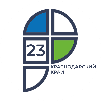 ул. Сормовская, д. 3, Краснодар, 350018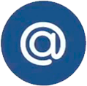 press23@23.kadastr.ru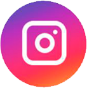 https://www.instagram.com/kadastr_kuban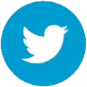 https://twitter.com/Kadastr_Kuban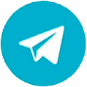 https://t.me/kadastr_kuban